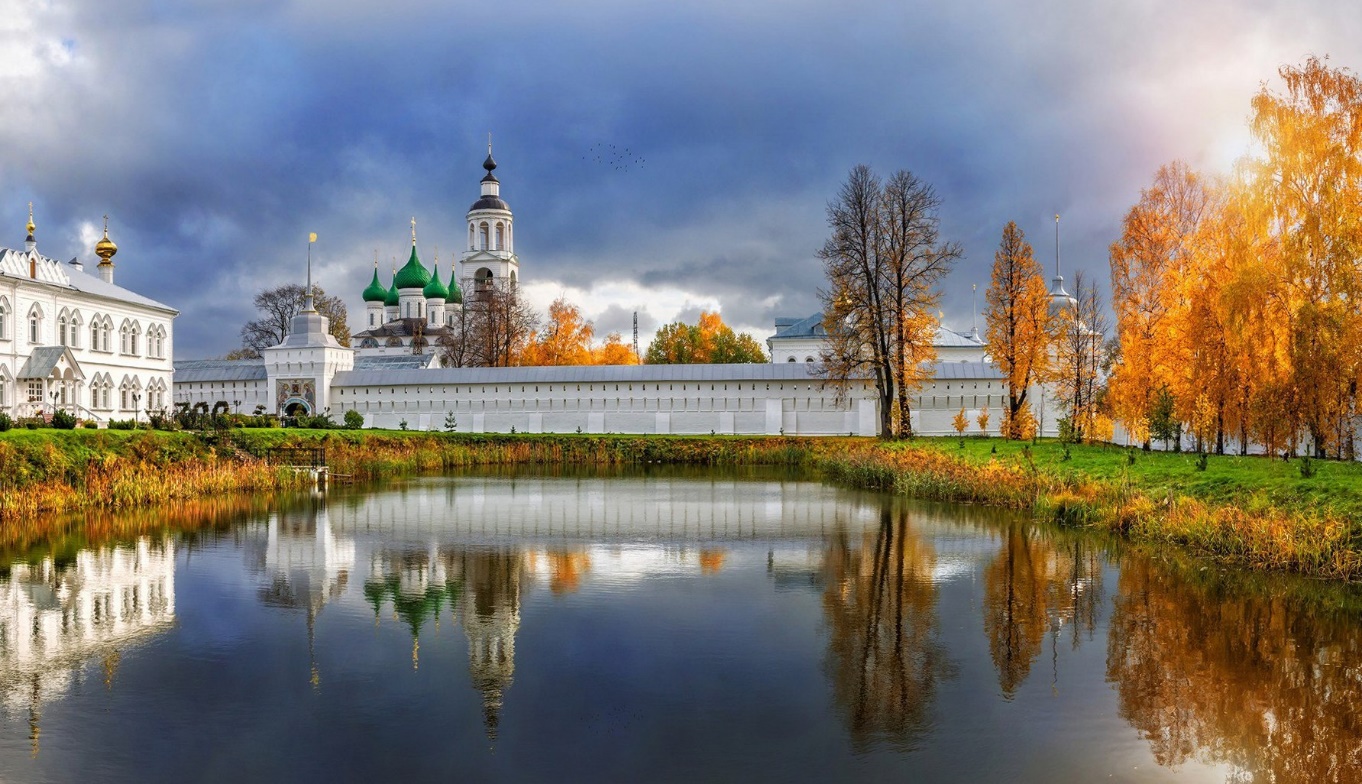 ПАЛОМНИЧЕСКАЯ СЛУЖБА ЗАДОНСКОГО РОЖДЕСТВО-БОГОРОДИЦКОГО МУЖСКОГО МОНАСТЫРЯ ОРГАНИЗОВЫВАЕТ ПОЕЗДКИ ПО СВЯТЫМ МЕСТАМ В ОКТЯБРЕ 2020 г. ПО СЛЕДУЮЩИМ МАРШРУТАМ:ОКТЯБРЬГОДЕНОВО – ТОЛГСКИЙ МОНАСТЫРЬ –                                ТРОИЦЕ – СЕРГИЕВА ЛАВРА.Богослужения. Животворящий Крест Господень, чудотворная икона Пресвятой Богородицы «Толгская», мощи свт. Игнатия Брянчанинова, прп. Сергия Радонежского. Экскурсии.Отправление 1 октября (четверг) в 20:00.Возвращение 4 октября.п. ДАЧНЫЙ.Троицкий храм.Молебен о женах, загубивших детей во чреве.Отправление 10 октября (суббота) в 08:00.Возвращение 10 октября.ПЕЧОРЫ – о. ЗАЛИТ –         СПАСО-ЕЛЕАЗАРОВСКИЙ ЖЕНСКИЙ МОНАСТЫРЬ. Богослужения. Мощи святых угодников Божиих, могилка старца прот. Николая Гурьянова, Богомзданные пещеры. Экскурсии.Отправление 9 октября (пятница) в 16:00.Возвращение 12 октября.с. ОЖОГА.Благовещенский женский монастырь.Божественная Литургия, молебен. Чудотворные иконы, могилка схиарх. Серафима (Мирчука).Отправление 11 октября (воскресенье) в 06:00.Возвращение 11 октября.с. ПАНИКОВЕЦ.Храм Покрова Пресвятой Богородицы.Божественная Литургия в праздник Покрова Пресвятой Богородицы. Чудотворная икона Пресвятой Богородицы «Праворучица».Отправление 14 октября (среда) в 06:00.Возвращение 14 октября.6. ДИВЕЕВО – СУВОРОВО.Богослужения. Мощи дивеевских святых, канавка Пресвятой Богородицы, святые источники, мощи свв. жен суворовских. Экскурсии.Отправление 16 октября (пятница) в 20:00.Возвращение 18 октября.7. ВОРОН – ЛОЗОВКА.Михайло-Архангельский храм. Божественная Литургия. Мироточивые иконы.Отправление 18 октября (воскресенье) в 06:30.Возвращение 18 октября.8. с. ТРОЕКУРОВО.Свято-Димитриевский Иларионовский женский монастырь.Божественная Литургия, молебен о болящих, мощи прп. Илариона Троекуровского.Отправление 22 октября (четверг) в 06:00.Возвращение 22 октября.9. с. КРУТЫЕ ХУТОРА.Благовещенский храм.Божественная Литургия в день памяти прп. Амвросия Оптинского. Частицы мощей святых угодников Божиих, Купель в честь иконы Пресвятой Богородицы «Всецарица».Отправление 23 октября (пятница) в 06:30.Возвращение 23 октября.10. ОПТИНА ПУСТЫНЬ – ШАМОРДИНО – КЛЫКОВО.Богослужения. Мощи прпп. Оптинских старцев, часовня новомучеников оптинских, могилка схимон. Сепфоры (Шенякиной).Отправление 23 октября (пятница) в 21:00.Возвращение 25 октября.11. с. КСИЗОВО.Никольский храм.Божественная Литургия, чудотворная икона Пресвятой Богородицы «Тихвинская».Отправление 25 октября (воскресенье) в 06:30.Возвращение 25 октября.12. СВЯТАЯ ЗЕМЛЯ.Иерусалим, Вифлеем, Назарет, Иордан, Тиверия, Капернаум. Ночная Божественная Литургия на Гробе Господнем. Экскурсии.Отправление 27 октября (воскресенье).Возвращение 3 ноября.13. МОСКВА – ЗВЕНИГОРОД.Покровский монастырь – Саввино-Сторожевский монастырь.Богослужения. Мощи св. блж. Матроны Московской, прп. Саввы Сторожевского. Экскурсии.Отправление 30 октября (пятница) в 21:00.Возвращение 31 октября.ПОДРОБНАЯ ИНФОРМАЦИЯ ПО ТЕЛЕФОНУ ПАЛОМНИЧЕСКОГО ОТДЕЛА: +7 (4742) 25-03-65.МЫ В СОЦИАЛЬНЫХ СЕТЯХ:https://vk.com/palom48https://ok.ru/palom48